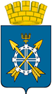 Департамент по социальным вопросам администрации Заводоуковского городского округаМуниципальное автономное общеобразовательное учреждениеЗаводоуковского городского округа«Бигилинская средняя общеобразовательная школа имени первого директора, отличника народного образования СССР А.П.Горохова»(МАОУ «Бигилинская СОШ»)ПРОЕКТ«ПЕРЕЛЁТНЫЕ ПТИЦЫ»(средняя группа)Воспитатель:Тышкевич О.Л.с.Бигила,2022Вид проекта: недельный.Цель: расширять знания детей о перелетных птицах.Задачи:Познавательное развитие:Знакомить детей с жизнью перелетных птиц в естественных природных условиях: питании, приспособлении к среде обитания.Закрепить представление о внешнем виде, частях тела.Речевое развитие:Активировать в речи названия птиц и птенцов.Упражнять в использовании сравнений, подборе определений к заданному слову.Учить составлять описательный рассказ о птицах с помощью схем.Продолжать учить слушать сказки, рассказы, стихи, загадки о птицах; запоминать небольшие стихотворения, самостоятельно составлять загадки-описания.Социально-коммуникативное развитие:Упражнять в использовании полученных знаний в самостоятельной игровой деятельности.Развивать ролевое взаимодействие.Художественно-эстетическое развитие:Учить с помощью знакомых средств выразительности передавать характерные особенности внешнего вида птиц.Воспитывать желание слушать музыкальные произведения о птицах. Передавать с помощью движений и голоса особенности птиц.Физическое развитие:Развивать двигательную активность детей через подвижные игры, игровые упражнения1 этап: подготовительныйЗадачи:С помощью «метода трех вопросов» выявить знания детей о перелетных птицах.Привлечь родителей к оснащению предметно-пространственной среды в группе по данной теме.Подготовить материал для консультаций по темам:«Расскажите дома детям о птицах»«Загадки о птицах»«Учим стихи о птицах»2 этап - основной:Знакомить родителей с проведенной работой с детьми по данной теме, поместив весь материал в уголок для родителей.Выложить весь необходимый материал во все зоны развития для привлечения детей к данной теме, желания узнавать, что -то новое о птицах.Рассматривание иллюстраций перелетных птицБеседа: «Кто весной к нам прилетел?»Дидактические игры:«Птицы»- учить узнавать и называть перелетных птиц«Назови одним словом»- учить обобщать по признакам«Назови ласково»- учить называть существительные в уменьшительно-ласкательной форме«Птицы и их детеныши»- учить называть существительные множественного и единственного числа«Составь рассказ о птице»- развивать связную речь«Чей хвост?»- учить по хвосту находить знакомую птицу«Сколько птичек?»- учить считать до десяти«Чей хвост длиннее?»- учить сравнивать по длине«Четвертый лишний»- учить группировать по признакамЗагадки о птицах:Задачи:Учить детей отгадывать загадки.Стихи о перелетных птицахА. Барто 

« Журавли» . 
Высоко летят над облаками 
И курлычут журавли над нами. 
Вдаль скользя по ветру легкой тенью, 
Тают птицы в синеве осенней. 

В путь не ближний провожать их выйдем, - 
Им простор земли далёко виден: 
Ленты рек, озер разливы… 
«До свиданья, птицы, путь счастливый! » 

Клином в небо поднялись высоко, - 
Вольным воля на пути широком, - 
И летят не только днем, а ночью, 
Видел кто-то не во сне – воочию. 

В звездном свете от земли не близко, 
Появились вдруг на лунном диске. 
И мерцали, шевеля крылами, 
Журавли над спящими полями. 

Еще о журавлях 
Журавушки - журавли 
Оторвались от земли. 
Крылья к небу вскинули, 
Милый край покинули. 
Закурлыкали вдали 
Журавушки - журавли! 

Ласточка, ласточка, 
Милая касаточка, 
Ты, где была, 
Ты с чем пришла? 
— За морем бывала, 
Весну добывала, 
Несу, несу 
Весну красну. 
(Русская народная потешка) 

Возвращаются скворцы — 
Наши старые жильцы, 
Воробьи у лужицы 
Шумной стайкой кружатся, 
Носят, носят в домики 
Птицы по соломинке. 
Г. Ладонщиков 

Перелетные - скворцы 

Мы построили скворечню 
Для веселого скворца, 
Мы повесили скворечник 
Возле самого крыльца. 
Все семейство вчетвером 
Проживает в доме том: 
Мать, отец и скворушки - 
Черненькие перышки. (Е. Тараховская) 

Ласточка 
Ласточка - тивит - тивит! 
К нам летит, 
Ах, к нам летит! 
А под крылышком ее Весна сидит, 
Ах, весна сидит. 

(армянская песенка) Рассказы для детей о птицах.Скворцы(Отрывок)Автор: Куприн Александр Иванович... Мы с нетерпением ждали, когда к нам в сад опять прилетят старые знакомые — скворцы, эти милые, веселые, общительные птицы, первые перелетные гости, радостные вестники весны.Итак, мы дождались скворцов. Подправили старые скворечники, покривившиеся от зимних ветров, подвесили новые.... Воробьи вообразили, будто эта любезность делается для них, и тотчас же, при первом тепле, заняли скворечники.Наконец девятнадцатого, вечером (было еще светло), кто-то закричал: «Смотрите — скворцы!»И правда, они сидели высоко на ветках тополей и, после воробьев, казались непривычно большими и чересчур черными...Два дня скворцы точно набирались сил и все навешали и осматривали прошлогодние знакомые места. А потом началось выселение воробьев. Особенно бурных столкновений между скворцами и воробьями я при этом не замечал. Обыкновенно скюрцы по два сидят высоко над скворечниками и, по-видимому, беспечно о чем-то болтают между собой, а сами одним глазом, искоса, пристально поглядывают вниз. Воробью жутко и трудно. Нет-нет — высунет свой острый хитрый нос из круглой дырочки — и назад. Наконец, голод, легкомыслие, а может быть, робость дают себя знать. «Слетаю, — думает, — на минутку и сейчас же назад. Авось перехитрю. Авось не заметят». И только успеет отлететь на сажень, как скворец камнем вниз и уже у себя дома.И уже теперь пришел конец воробьиному временному хозяйству. Скворцы стерегут гнездо поочередно: один сидит — другой летает по делам. Воробьям никогда до такой уловки не додуматься.... И вот, с огорчения, начинаются между воробьями великие побоища, во время которых летят в воздух пух и перья. А скворцы сидят высоко на деревьях да еще подзадоривают: «Эй, ты, черноголовый! Тебе вон того, желтогрудого, во веки веков не осилить». — «Как? Мне? Да я его сейчас!» — «А ну-ка, ну-ка...»И пойдет свалка. Впрочем, весною все звери и птицы... дерутся гораздо больше...Песня скворцаАвтор: Куприн Александр ИвановичЧуть немного согрелся воздух, а скворцы уже расселись на высоких ветках и начали свой концерт. Я не знаю, право, есть ли у скворца свои собственные мотивы, но вы наслушаетесь в его песне чего угодно чужого. Тут и кусочки соловьиных трелей, и резкое мяуканье иволги, и сладкий голосок малиновки, и музыкальное лепетанье пеночки, и тонкий свист синички, и среди этих мелодий вдруг раздаются такие голоса, что, сидя в одиночестве, не удержишься и рассмеешься: закудахчет на дереве курица, зашипит нож точильщика, заскрипит дверь, загнусит детская военная труба. И, сделав это неожиданное музыкальное отступление, скворец, как ни в чем не бывало, без передышки, продолжает свою веселую, милую юмористическую песенку.ЖаворонокСоколов-Микитов Иван СергеевичИз множества звуков земли: пения птиц, трепетания листвы на деревьях, треска кузнечиков, журчания лесного ручья — самый веселый и радостный звук — песня полевых и луговых жаворонков. Еще ранней весною, когда на полях лежит рыхлый снег, но уже кое-где на пригреве образовались темные проталины, прилетают и начинают петь наши ранние весенние гости. Столбом, поднимаясь в небо, трепеща крылышками, насквозь пронизанными солнечным светом, выше и выше взлетает в небо жаворонок, исчезает в сияющей голубизне. Удивительно красива, звонка песня жаворонка, приветствующего приход весны. На дыхание пробудившейся земли похожа эта радостная песня.Многие великие композиторы в своих музыкальных произведениях старались изобразить эту радостную песнь...Многое можно услышать в пробуждающемся весеннем лесу. Тонко пищат рябчики, гугукают по ночам невидимые совы. На непроходимом болоте водят весенние хороводы прилетевшие журавли. Над желтыми золотистыми пуховиками цветущей ивы жужжат пчелы. А в кустах на берегу реки защелкал, звонко запел первый соловей.ЛебедьАвтор: Аксаков Сергей ТимофеевичЛебедь по своей величине, силе, красоте и величавой осанке давно и справедливо назван царем всей водяной, или водоплавающей, птицы. Белый как снег, с блестящими, прозрачными небольшими глазами, с черным носом и черными лапами, с длинною, гибкою и красивою шеею, он невыразимо прекрасен, когда спокойно плывет между зеленых камышей по темно-синей, гладкой поверхности воды.Зона художественного творчества:Выложить схемы рисования и лепки птиц, раскраски птиц для самостоятельной деятельности детей.Зона физического развития:Картотека подвижных игр:«Птички в гнёздышке»Цель. Игра тренирует память, внимание, развивает быстроту движений,ориентировку в пространстве.- Нарисовать на земле несколько кругов - это гнёздышки.- По сигналу все птички вылетают из гнёздышек, разлетаются во все стороны,приседают, клюют корм, снова летают, размахивая руками-крыльями.Взрослый произносит слова:Вот летели птички, птички невелички.Все летали, все летали - крыльями махали.На дорожку сели, зёрнышек поели.Клю-клю-клю-клю, как я зёрнышки люблю.Перышки почистим, чтобы были чише.Вот так, вот так, чтобы были чище!Прыгаем по веткам, чтоб сильней быть деткам.Прыг-скок, прыг-скок, прыгаем по веткам.- По сигналу: "Летите домой в гнёздышки!" дети возвращаются в "гнёздышки" - «Лягушки и цапля» Цель: развивать у детей умение действовать по сигналу, ловкость. Упражнять в прыжках в высоту с местаОписание игры: очерчивается квадрат – «болото», где живут «лягушки». В углах вбиваются колышки или кладутся кубики. Высота 10 – 15 см. По сторонам квадрата протягивается веревка. За пределами квадрата «гнездо цапли». По сигналу «цапля» она, поднимая ноги, направляется к болоту и перешагивает через веревку. Лягушки выскакивают из болота, прыгая через веревку, отталкиваясь двумя ногами.  Перешагнув через веревку, цапля ловит лягушек. Продолжительность 5-7 минут«Совушка» Цель: развивать у детей торможение, наблюдательность, умение выполнять движения по сигналу. Упражнять детей в беге.Описание игры: на расстоянии 80 – 100 см проводятся две прямые – это «ров». На расстоянии одного – двух шагов от границы очерчивается «дом козы».  Все козы располагаются на одной стороне площадки. Волк становится в ров. По сигналу «волк во рву» козы бегут на противоположную сторону, перепрыгивая ров, а волк в это время ловит коз. Пойманных отводит в угол рва. Продолжительность 6-8 минут.Физкультминутки:Аист(Спина прямая, руки на поясе. Дети плавно и медленно поднимают то правую, то левую ногу, согнутую в колене, и также плавно опускают. Следить за спиной.)—Аист, аист длинноногий,
Покажи домой дорогу.(Аист отвечает.)—Топай правою ногою,
Топай левою ногою,
Снова — правою ногою,
Снова — левою ногою.
После — правою ногою,
После — левою ногою.ПтицаВот летит большая птицаВот летит большая птица,Плавно кружит над рекой. (Движения руками, имитирующие махи крыльями.)Наконец, она садитсяНа корягу над водой. (Дети садятся на несколько секунд в глубокий присед.)ЛебедиЛебеди летят,Крыльями машут.(плавные движения руками с большой амплитудой)Прогнулись над водой,Качают головой.(наклоны вперед, прогнувшись)Прямо и гордо умеют держаться,Тихо-тихо на воду садятся(приседания)Пальчиковые игры:«Птички»Эта птичка – соловей,Эта птичка – воробей,Эта птичка – совушка,Сонная головушка.Эта птичка – свиристель,Эта птичка – коростель.(загибают по одному пальчику на обеих руках)Эта птичка – злой орлан.(машут сложенными накрест ладонями)Птички, птички, по домам.(машут обеими руками, как крыльями)«Ласточка»Ласточка, ласточка,              - За морем бывала,Милая касаточка,                  Весну добывала.Ты где была?                         Несу, несуТы с чем пришла?                 Весну красну.(на каждую строчку большой палец «здоровается» дважды с одним пальчиком, начиная с указательного,- сначала на правой, потом на левой руке).«Весна»Иди, весна, иди, красна,(«шагают» пальчиками обеих рук по столу)Принеси ржаной колосок, Овсяный снопок,Яблоки душистые, Груши золотистые,Большой урожай в наш край. (загибают по одному пальчику с мизинца)«Кап, кап, кап»Кап, кап, кап – звенит капель.Приближается апрель.(Ритмично, на каждый слог стучат по столу подушечками пальцев) 3 этап – заключительныйЗадачи:Систематизировать знания детей о перелетных птицах.Прививать у детей интерес к словотворчеству.Совместно с детьми изготовить коллаж по теме «Перелетные птицы»Изготовление родителями вместе с детьми книжек-малышек по теме «Перелетные птицы»Он живет на крыше дома – 
Длинноногий, длинноносый, 
Длинношеий, безголосый. 
Он летает на охоту.
За лягушками к болоту.аистВесной прилетает птица. 
Поле вспашут - там любит кормиться.грачВ синем небе голосок -
Будто крохотный звонок.    жаворонокВстали братья на ходули,
Ищут корма по пути.
На бегу ли, на ходу ли
Им с ходулей не сойти.журавльКто такой весенним днем 
Сплёл рукавичку над окном, 
Вывел в ней новых жильцов - 
Маленьких таких птенцов?ласточкаТак важно она по болоту шагает! 
И живность болотная прочь убегает. 
Ведь если лягушка укрыться не сможет, 
То этой лягушке никто не поможет.цапляНа шесте - дворец,
Во дворце - певец.скворец